До замены гирлянды изоляторов.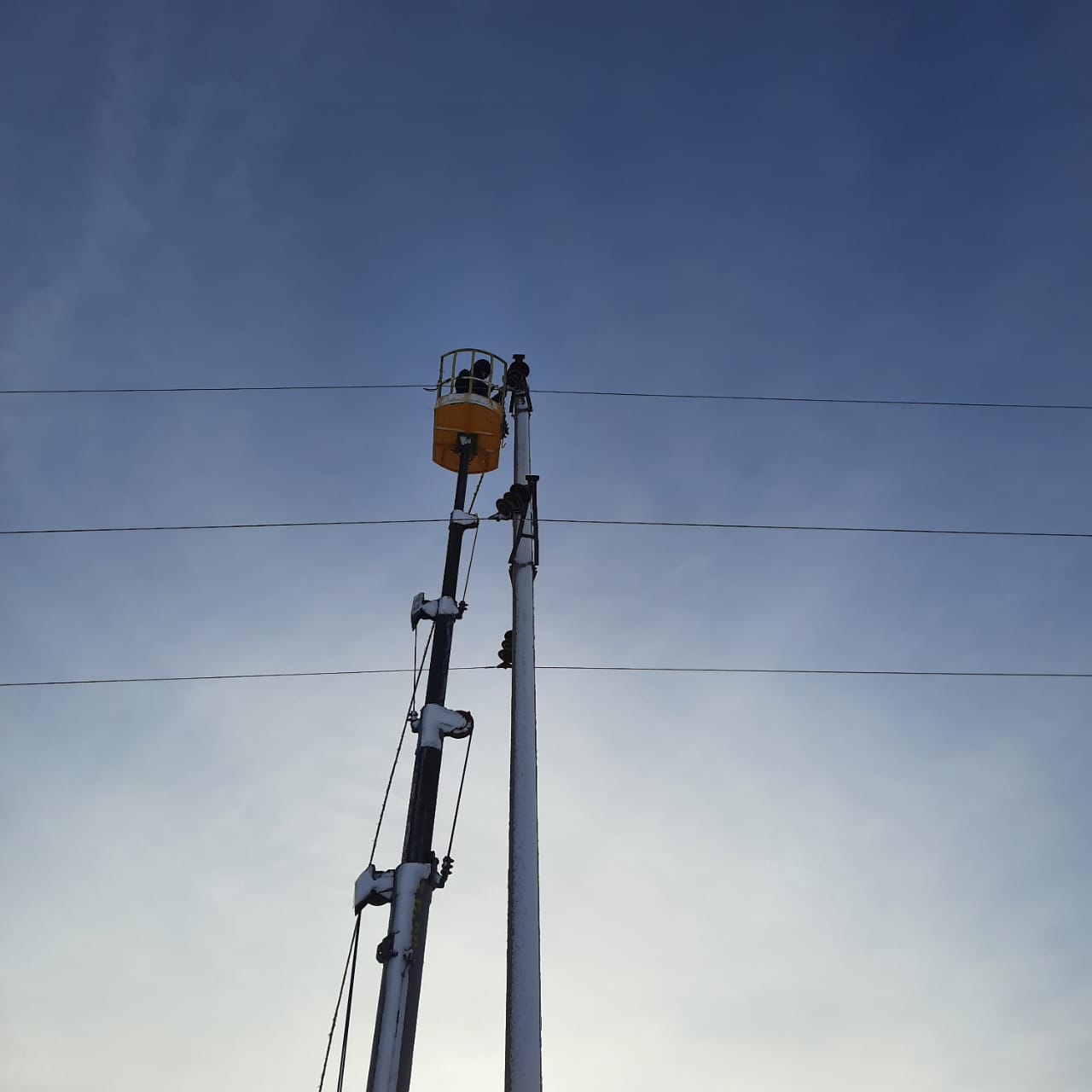 Замена гирлянды.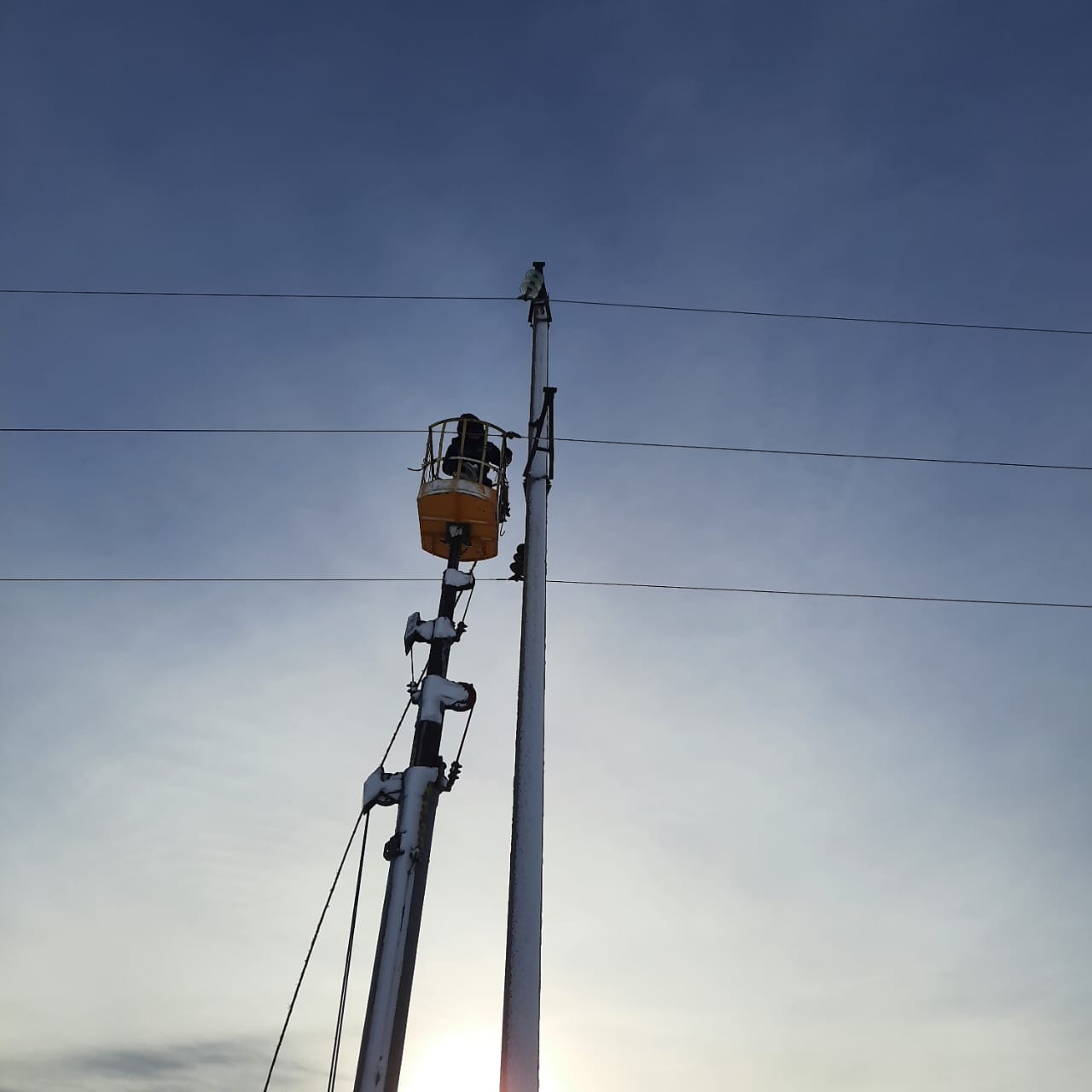 После замены гирлянды.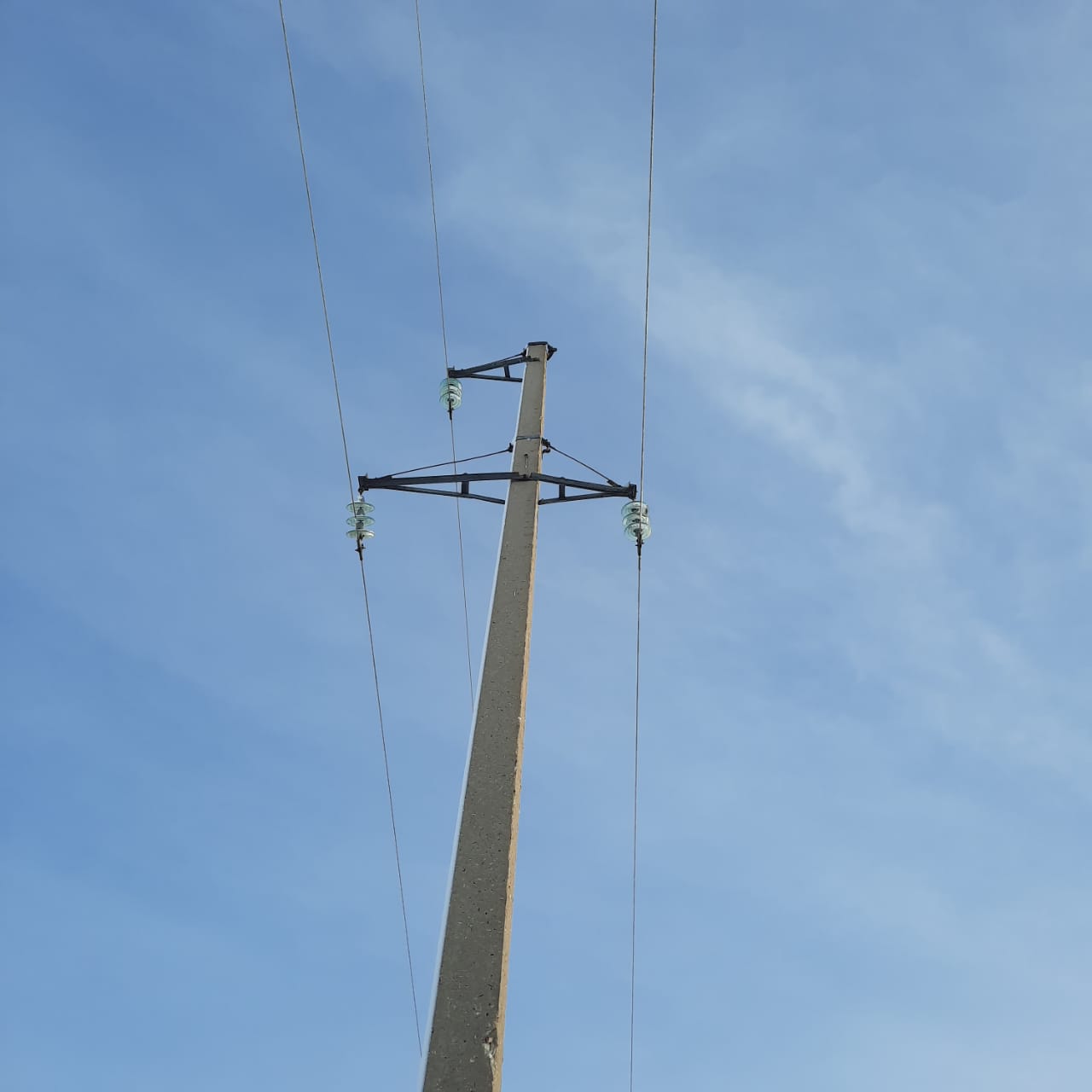 